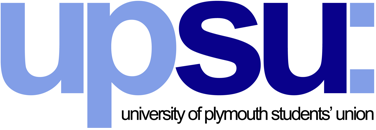 Contact details Contact details Your name (Proposer of the policy)James WarrenThe name of a person who supports the policy (Seconder of the policy)Maja SmithStudent Impact Student Impact Have you consulted students about your proposal?  Please explain how many students you have engaged with and how.I have engaged with numerous students during the Know The Line training. Discussing the importance of the campaign and how it can impact student safety positively. How does your proposal impact the students at the University of Plymouth, what difference will it make to students?Ensures students are made aware of the various schemes the Students union run in order to improve safety whilst at University. Policy Proposal The Union Notes (Facts) This section should include facts, not reflection or opinions. Please provide references where possible.1 in 3 uk female students will be sexually assaulted or abused on campus - YouthSight research 201597% of student don’t report sexual assault to their universities - YouthSight 2015 1 in 7 rape cases are reported to the police - Home office, 2012Only 16% of rapist are strangers - Rape Crisis Uk The Union Believes (Opinions/Beliefs) This section requires reflection on the facts stated in ‘The Union Notes’Plymouth students (Female, Male and Non - Binary) are at risk of not knowing what to do or who to talk if they sexually abused, assaulted or attackedPlymouth students aren’t overly aware of the safe taxi scheme and other schemes to stay safer on nights outThe new Ask Angela scheme needs to be promoted correctly to new and current students in order to make it successful The Union Resolves (Actions) Here you will describe the action you want to be taken, be specific.The sabbatical team to be mandated to run and keep update the Know the Line campaign (Or similar) to studentsTo ensure correct promotion of both the Safe taxi scheme and the Ask Angela schemeAppendices/supporting information Please include any supporting information relevant to your motion, this could include; consideration of how you would achieve any points in ‘The Union Resolves’, links to news articles or online publicationsPlease find attached the Know The Line campaign material 